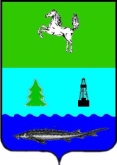 АДМИНИСТРАЦИЯ ПАРАБЕЛЬСКОГО СЕЛЬСКОГО ПОСЕЛЕНИЯПАРАБЕЛЬСКОГО РАЙОНАТомской областиПОСТАНОВЛЕНИЕс. Парабель(в редакции постановления Администрации Парабельского сельского поселения от 25.12.2023 № 232)30.05.2012 № 16
Об утверждении Порядка содержания собак и кошек на территории Парабельского сельского поселенияВ соответствии с Федеральным законом №131-ФЗ «Об общих принципах организации местного самоуправления в Российской Федерации», Уставом муниципального образования Парабельское сельское поселение Парабельского района Томской области, в целях предупреждения чрезвычайных ситуаций, организации и осуществления мероприятий по защите населения и территории Парабельского сельского поселения, ПОСТАНОВЛЯЮ:Утвердить Порядок содержания собак и кошек на территории Парабельского сельского поселения.Обнародовать постановление в Информационном бюллетене Администрации и Совета Парабельского сельского поселения.Постановление вступает в силу после обнародования.Контроль за исполнением настоящего постановления оставляю за собой.Глава поселения Е.С. Либрехт
Кнауб К.В.2-13-12Приложениек постановлениюАдминистрации Парабельскогосельского поселенияот 30.05.2012 № 16Порядоксодержания собак и кошек на территории Парабельского сельского поселенияНастоящий Порядок регулирует отношения в области содержания домашних и безнадзорных собак и кошек на Территории Парабельского сельского поселения в целях обеспечения общественного порядка, безопасности людей от неблагоприятного физического, санитарно-эпидемиологического, психологического и иного воздействия животных.Условия содержания домашних животных должны отвечать ветеринарно-санитарным и зоологическим правилам и нормам.Минимальная общая жилая площадь для совместного проживания человека и домашних животных должна быть:-не менее 17 кв.м. общей площади жилого помещения на одиноко проживающего гражданина и не менее 11 кв.м. на одного члена семьи, состоящей из двух и более человек;-не менее 4 кв.м. на каждого домашнего животного среднего ил крупного размера;-не менее 1 кв.м. на каждого домашнего животного небольшого размера.В случае, если общая жилая площадь жилого помещения не соответствует указанным требованиям, за владельцем сохраняется право содержания не более одного домашнего животного старше 3-х месячного возраста.3. Владелец домашнего животного обязан:гуманно относиться к домашнему животному; не допускать жестокого обращения с домашними животными;соблюдать общественный порядок, права и законные интересы проживающих в жилом помещении лиц, не нарушать тишину и покой граждан, обеспечивать их безопасность при содержании домашнего животного;обеспечивать домашнему животному место его содержания, уход и заботу с учетом его естественных потребностей в соответствии с его породой и особенностями, в том числе удовлетворять его потребности в полнорационном корме, воде, сне, движении, естественной активности и физической нагрузке;не допускать содержание домашних животных на балконах и лоджиях, лестничных площадках, чердаках, в подвалах, коридорах и других помещениях общего пользования многоквартирных домов, а также в транспортных средствах, на придомовой территории многоквартирных домов, иных общественных местах;своевременно вакцинировать домашних животных;предотвращать причинение вреда домашним животным человеку и (или) другим животным;соблюдать правила перевозки домашних животных в пассажирском транспорте;производить выгул собак в наморднике (за исключением щенков в возрасте до трех месяцев и случаев, когда собака находится в специальном переносном устройстве)  и на коротком поводке длиной не более 2 м., в сопровождении владельца или иного лица по его поручению в местах для выгула собак;убирать за своими домашними животными экскременты;содержать собак на территориях частных домовладений, садовых или огородных земельных участках в вольерах или на привязи, за исключением случаев содержания собак на земельных участках, имеющих ограждение, предотвращающее самостоятельный выход собак за пределы указанного земельного участка;в случае смерти домашнего животного обеспечить утилизацию (захоронение) его останков, в соответствии с федеральным законодательством в местах, установленных органами местного самоуправления;выполнять иные требования по содержанию домашних животных, установленные Законом Томской области.4. Запрещается выгул:1) домашних животных на детских, спортивных площадках, пляжах, местах проведения массовых мероприятий (за исключением мероприятий с неотъемлемым участием домашних животных), на территориях учреждений социальной сферы, образовательных организаций, организаций здравоохранения, организаций общественного питания и торговли (за исключением собак-проводников и служебных собак, находящихся при исполнении служебных заданий);2) домашних животных лицами, находящимися в состоянии алкогольного, наркотического или иного токсического опьянения, либо лицами, признанными судом недееспособными, без сопровождения совершеннолетнего лица, способного обеспечить безопасность недееспособного гражданина и безопасность окружающих людей;3) потенциально опасных собак и собак крупных пород несовершеннолетними лицами.4.1. Свободный выгул домашних животных допускается:1) на специально предназначенных для этих целей огороженных территориях (площадках);2) за пределами населенных пунктов, территорий садоводства или огородничества (за исключением потенциально опасной собаки) при условии соблюдения мер, обеспечивающих безопасность граждан.4.2. Оставление собак на привязи в общественных местах допускается при обеспечении возможности свободного и безопасного передвижения людей и проезда транспортных средств.Регистрация домашних животных производится в заявительном порядке при условии соблюдения владельцем требований статьи 5 Закона Томской области от 13.08.2010 № 154-ОЗ «О содержании собак и кошек в Томской области» и предоставления в регистрирующий орган справки соответствующих жилищных органов о составе семьи владельца животного и занимаемой общей жилой площади, а также письменного согласия совершеннолетних лиц, проживающих в жилом помещении.Регистрация кошек производится по желанию владельца.Безнадзорные собаки и кошки, кроме оставленных на привязи, подлежат отловуОтлов, иммобилизацию и содержание в вольере безнадзорных животных осуществляет организация, уполномоченная Администрацией Парабельского сельского поселения (далее - организация). Работы по отлову, иммобилизации и содержанию безнадзорных животных осуществляются на основе договора, заключенного с уполномоченным Администрацией Парабельского сельского поселения (далее - Администрация) органом (заказчиком), и финансируется из местного бюджета. Владельцы животных обязаны возместить расходы по отлову, транспортировке, содержанию животных и за оказанную в необходимых случаях ветеринарную помощь, согласно утвержденным Администрацией тарифам.При отлове, иммобилизации и транспортировке безнадзорных животных должны соблюдаться нормы гуманности. Отловленные животные в обязательном порядке доставляются в вольер (пункт передержки) в день отлова.При отлове, иммобилизации безнадзорных животных запрещается:-изымать животных из квартир и с территории частных домовладений без согласия владельца, за исключением случаев, установленных действующим законодательством;-осуществлять отлов животных, оставленных на привязи;-проводить иммобилизацию безнадзорных животных в присутствии малолетних детей (за исключением случаев, когда существует угроза жизни и здоровью людей).Отловленные безнадзорные животные, имеющие регистрационный номер, помещаются в вольер (пункт поддержки) до выявления их владельцев и передачи им животных, регистрируются в журнале с фиксацией даты и района отлова, номера регистрации, породы животных.Организация, осуществляющая отлов, производит поиск владельцев отловленных безнадзорных животных, имеющих регистрационный номер, посредством единого реестра владельцев собак.В отношении безнадзорных животных осуществляется иммобилизация с последующим помещением их в вольер.Отловленные животные должны обеспечиваться кормом и водой.В пункте передержки отловленные животные содержаться не более 10 дней, включая выходные. В течение этого срока животные возвращаются владельцам. Невостребованные владельцами и неустроенные животные передаются по актам зоозащитным организациям (при наличии таковых) или заинтересованным лицам на безвозмездной или возмездной основе.Организация, осуществляющая отлов, производит захоронение павших животных и животных, подвергнутых усыплению.Захоронение павших животных и животных, подвергнутых усыплению, производится организацией в специальном скотомогильнике осуществляется организацией в соответствии с санитарными правилами и нормами.Запрещается утилизация (захоронение) трупов домашних животных, безнадзорных животных в местах, специально не отведенных для этих целей.Информация о нахождении мест утилизации трупов домашних животных, безнадзорных животных предоставляется органом местного самоуправления или путем опубликования в средствах массовой информации.Утилизация умерших безнадзорных животных на территории муниципального образования Парабельское сельское поселение осуществляется за счет средств местного бюджета.Утилизация умерших домашних животных на территории муниципального образования Парабельское сельское поселение осуществляется за счет средств владельцев домашних животных.В случае обнаружения заболевших животных или подозрении заболевания животных бешенством, владельцы домашних животных обязаны:- изолировать домашнее животное в отдельное помещение, недоступное для людей и других животных;-вызвать ветеринарного врача;-следовать рекомендациям ветеринарного врача по дальнейшему содержанию заболевшего животного, обработке помещения и пр.;-не препятствовать санитарно-профилактическим мероприятиям территории, где находится или находилось заболевшее животное.Ветеринарный врач:-действует в соответствии с требованиями ветеринарных правил ВП 13.31103-96 Бешенство от 18 июня 1996 г. № 23;-информирует Администрацию о факте заболевания;-осуществляет необходимые санитарно-профилактические мероприятия.Администрация:-информирует население о факте заболевания животного;-уведомляет органы ГО и ЧС о факте заболевания животного;-путем обхода и опроса местного населения, осмотра территории сельского поселения выявляет частоту заболевания животных;-организует распространение правил соблюдения мер безопасности в данной ситуации;-немедленно реагирует на любое заявление о заболевших животных;-действует в соответствии с требованиями ветеринарных правил ВП 13.31103-96 Бешенство от 18 июня 1996 г. № 23.Владельцы домашних животных и должностные лица несут ответственность за нарушение законодательства в сфере содержания домашних животных, безнадзорных животных в порядке, предусмотренном законодательством Российской Федерации и законодательском Томской области.